Ilustrações/fotografias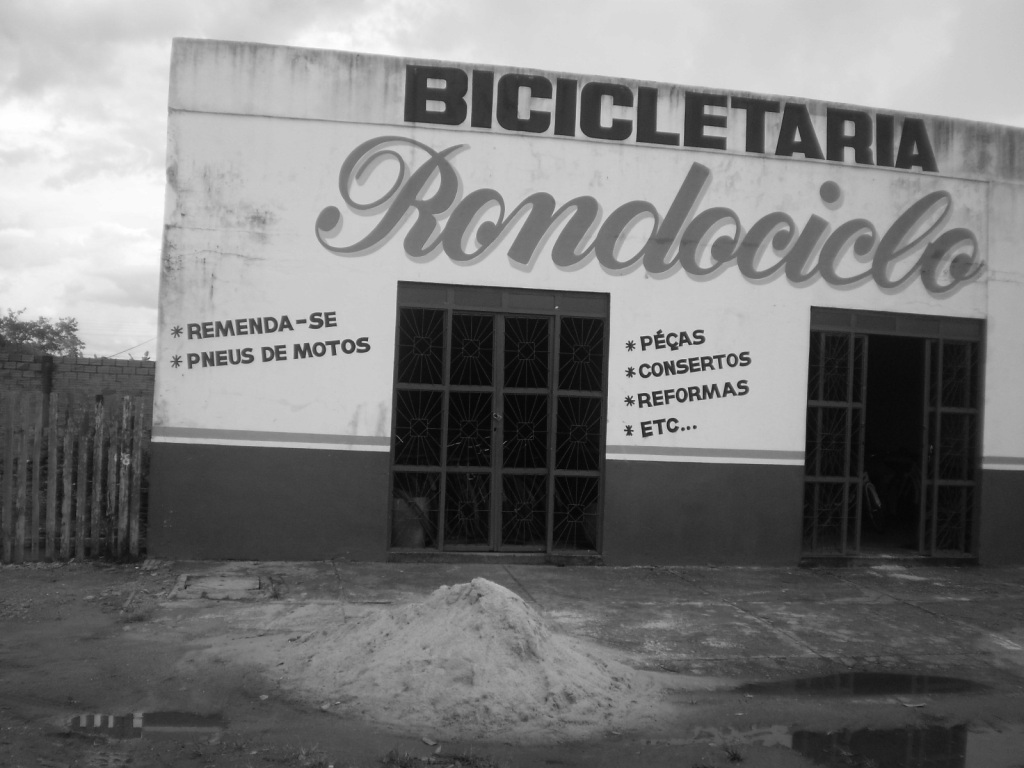 Fotografia 1 – Pintura de fachada comercial com uso do proclítico Se – sujeito no plural. Fonte: Foto tirada por alunos do Curso de Letras. Pag 6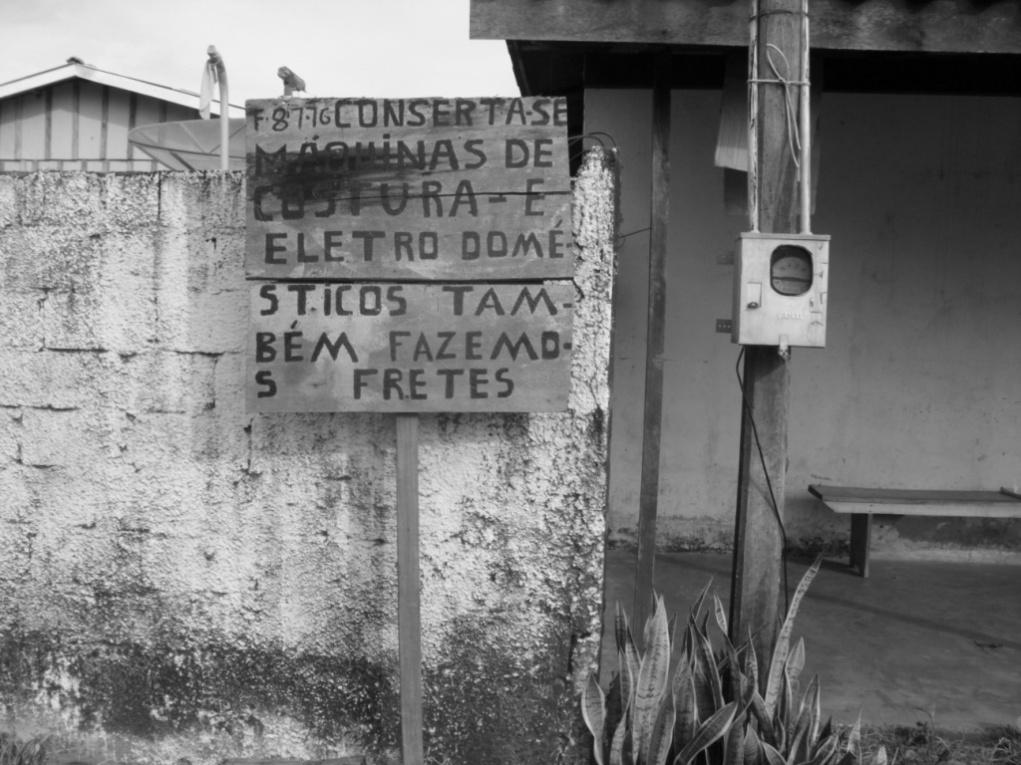 Fotografia 2 – Placa com uso do proclítico Se – sujeito ativo.  Fonte: Foto tirada por alunos do Curso de Letras. Pag 6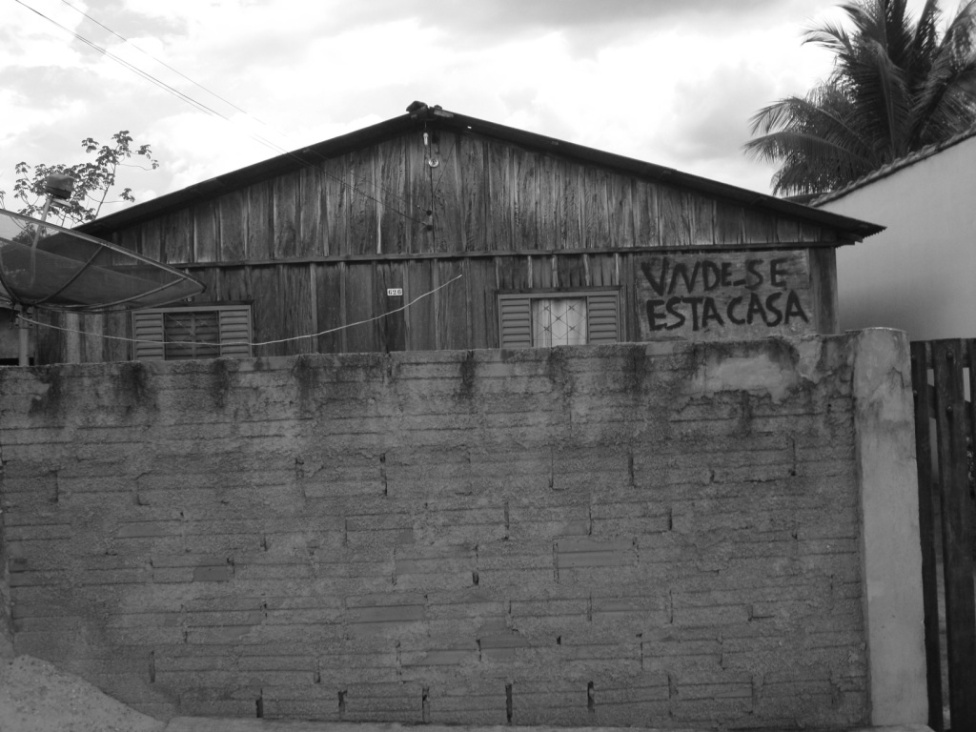 Fotografia 3 – Placa com uso do proclítico Se – sujeito ativo 2a.  Fonte: Foto tirada por alunos do Curso de Letras. Pag 7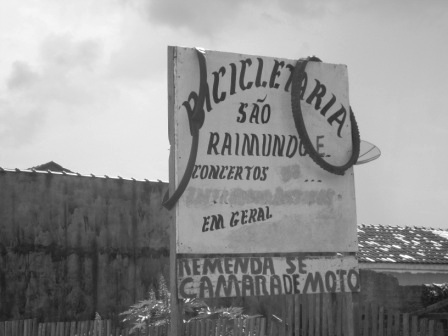 Fotografia 4 – Placa com uso do proclítico Se – sujeito ativo 2b.  Fonte: Foto tirada por alunos do Curso de Letras. Pag 7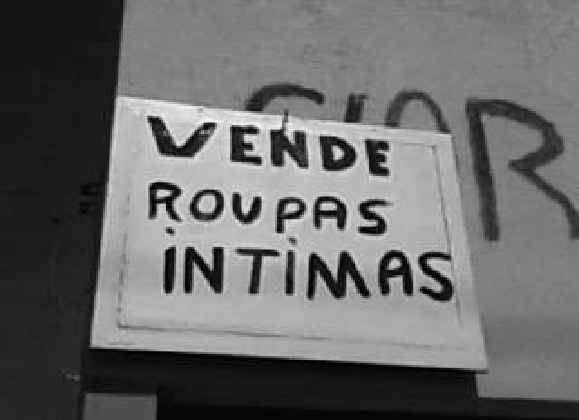 Fotografia 5 – Placa com uso do proclítico Se – supressão do se, verbo 3ª pessoa. Fonte: Foto tirada por alunos do Curso de Letras. Pag 8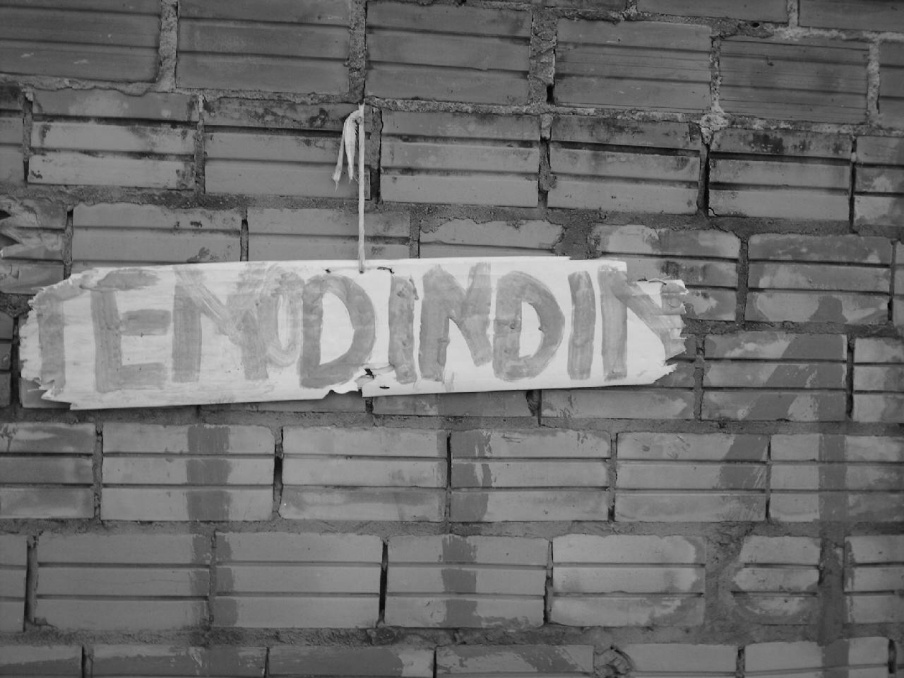 Fotografia 6 – Placa com uso do proclítico Se – supressão do se, verbo 1ª pessoa.  Fonte: Foto tirada por alunos do Curso de Letras. Pag 8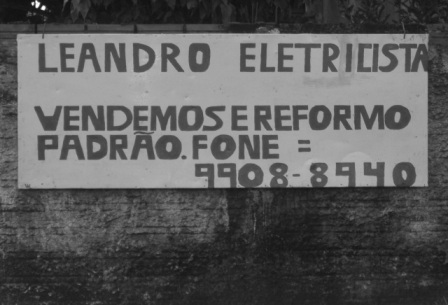 Fotografia 7 – Placa com uso do proclítico Se – mistura pessoas verbais.  Fonte: Foto tirada por alunos do Curso de Letras. Pag 9